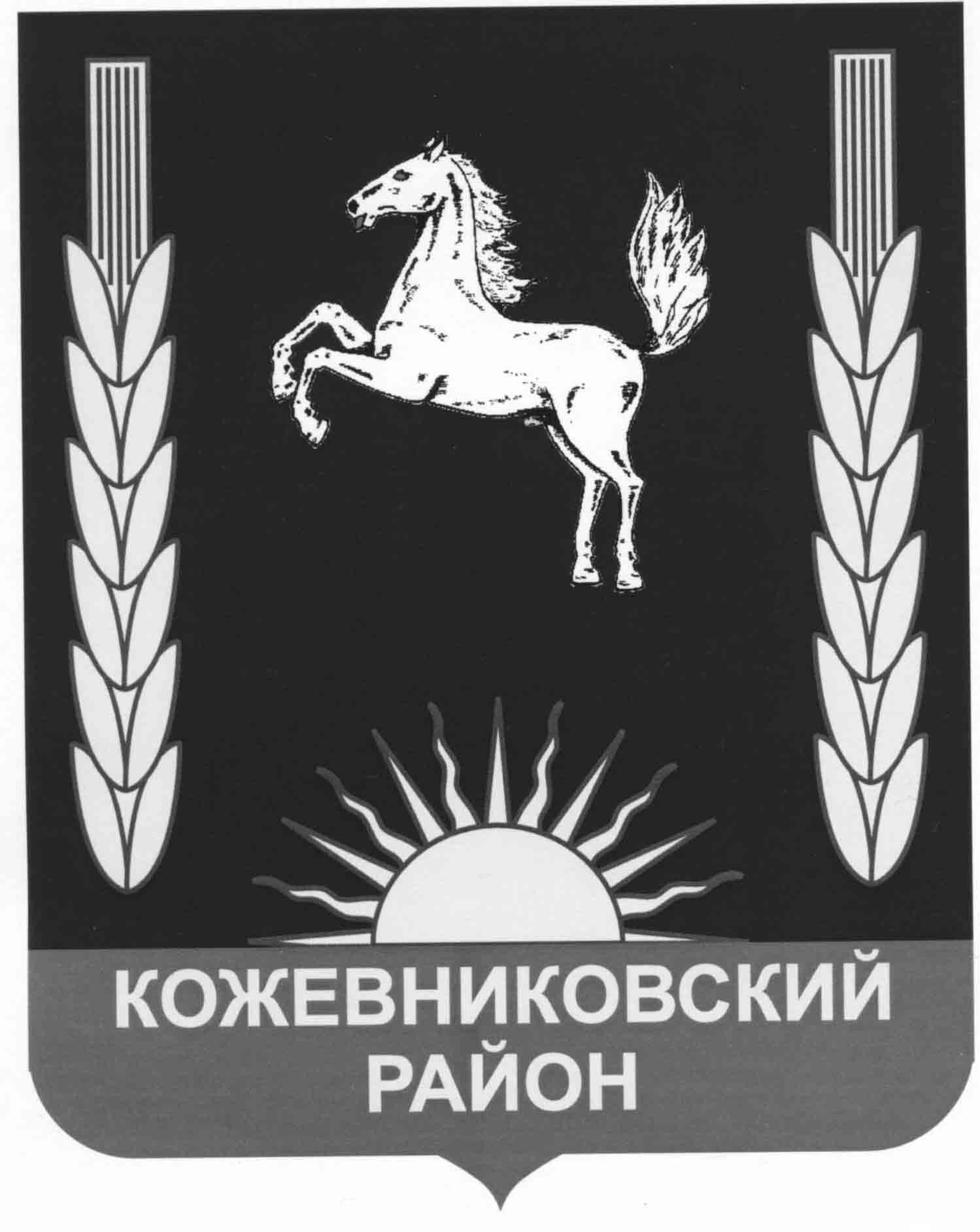 ДУМА  КОЖЕВНИКОВСКОГО  РАЙОНА                                                           Решение                                                         30.09.2021                       с.  Кожевниково            Кожевниковского района           Томской области                                                   № 63Информация о ходе реализации муниципальной программы «Формирование современной городской среды на 2018-2024 годы» за 2020 годВ соответствии с Федеральным законом от 06 октября 2003 года  № 131-Ф3 «Об общих принципах организации местного самоуправления в Российской Федерации», Федеральным закон  от 06 октября 2003 года  «Об общих принципах организации местного самоуправления в Российской Федерации», Федеральным законом  от 09 февраля 2009 года № 8-ФЗ «Об обеспечении доступа к информации о деятельности государственных органов и органов местного самоуправления», постановлением Администрации Кожевниковского района  от 23.10.2017 № 706 «Об утверждении муниципальной программы Формирование современной городской среды на территории Кожевниковского района на 2018-2024 годы», заслушав и обсудив информацию заместителя Главы Кожевниковского района по жилищно-коммунальному хозяйству, строительству и общественной безопасности Елегечева В.Н. о  ходе реализации муниципальной программы «Формирование современной городской среды на 2018-2024 годы» за 2020 годДУМА КОЖЕВНИКОВСКОГО РАЙОНА РЕШИЛА:1. Информацию о ходе реализации муниципальной программы «Формирование современной городской среды на 2018-2024 годы» за 2020 год принять к сведению. 2. Органам местного самоуправления продолжить работу по реализации муниципальной программы «Формирование современной городской среды на 2018-2024 годы» 3. Настоящее решение разместить на официальном сайте органов местного самоуправления Кожевниковского района http://kogadm.ru/.Председатель Думы Кожевниковского района                                                                           Т.А. РомашоваПервый заместитель Главы Кожевниковского  района                                                                         В.В. Кучер		